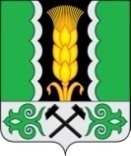 Российская ФедерацияРеспублика ХакасияАлтайский районАдминистрация Аршановского сельсоветаПОСТАНОВЛЕНИЕ__.__.2022                                                                                                             № ___ с. Аршаново            В соответствии с Бюджетным Кодексом Российской Федерации, статьи 29 Устава муниципального образования Аршановский сельсовет, Положением  о бюджетном процессе и финансовом контроле в администрации Аршановского сельсовета, администрация Аршановского сельсовета Алтайского района Республики Хакасия,ПОСТАНОВЛЯЕТ: Статья 1.Утвердить отчет об исполнении   бюджета Аршановского сельсовета (далее бюджет) за I полугодие 2022 года:1) общий объём доходов бюджета в сумме
60 710,141 тыс. рублей;2) общий объём расходов бюджета в сумме
95 510,441 тыс. рублей;3) общий объем дефицита бюджета в сумме 34 800,3 тыс. рублейСтатья 2.Утвердить исполнение   бюджета муниципального образования Аршановский сельсовет за I полугодие 2022 года:Согласно Приложению 1 «Доходы бюджета муниципального образования Аршановский сельсовет за I полугодие 2022 года» к настоящему Постановлению.Согласно Приложению 2 «Безвозмездные поступления бюджета муниципального образования Аршановский сельсовет за I полугодие 2022 года» к настоящему Постановлению. Согласно Приложению 3 «Ведомственная структура расходов бюджета        муниципального образования Аршановский сельсовет за I полугодие 2022 года» к настоящему Постановлению. Согласно Приложению 4 «Отчет по формированию распределений бюджетных ассигнований по разделам, подразделам, целевым статьям, группам и подгруппам видов расходов, классификации расходов бюджета муниципального образования Аршановский сельсовет за I полугодие 2022 года» к настоящему Постановлению.Согласно Приложению 5 «Перечень муниципальных программ, предусмотренных к финансированию из бюджета муниципального образования Аршановский сельсовет за I полугодие 2022 года» к настоящему Постановлению. Статья 3.Настоящее Постановление вступает в силу со дня его официального опубликования (обнародования).  Глава  Аршановского сельсовета                                                             Л.Н. СыргашевПеречень муниципальных программ, предусмотренных  к финансированию из бюджета муниципального образования Аршановского сельсовета за I полугодие 2022 годатыс.руб.Пояснительная запискак отчету об исполнении бюджета МО Аршановский сельсовет за I полугодие 2022 года        Доходная часть бюджета МО Аршановский сельсовет за I полугодие 2022 года исполнена на 36 910,0 тыс. руб., что составляет 60,8 % от годовых плановых назначений (план 60 710,141 тыс. руб.)       Собственных доходов фактически получено 36 910,0 тыс. руб., что составило 60,8 % от годовых плановых назначений (план 60 710,141 тыс. руб.)Безвозмездных поступлений получено 3 364,6 тыс. руб., что составило 31,49 % от годовых плановых назначений (план 10 683,341 тыс. руб.), из них:- субвенции 153,0 тыс. руб.-субсидии 201,5 тыс. руб.- прочие безвозмездные поступление 3 000,0 тыс. руб.- прочие межбюджетные трансферты 10,1 тыс. руб.      Расходная часть бюджета МО Аршановский сельсовет за I полугодие 2022 года исполнена на 23 753,5 тыс. руб., что составляет 24,87 % от годовых плановых назначений (план 95 510,441 тыс. руб.)Главный бухгалтер                                                                             Мокина И.Г.Об исполнении   бюджета муниципального образования Аршановский сельсовет за I полугодие 2022 годаПриложение № 1Приложение № 1Приложение № 1к Постановлению администрации к Постановлению администрации к Постановлению администрации Аршановского сельсоветаАршановского сельсоветаАршановского сельсовета"Об исполнении   бюджета муниципального"Об исполнении   бюджета муниципального"Об исполнении   бюджета муниципального образования Аршановский сельсовет  образования Аршановский сельсовет  образования Аршановский сельсовет за  I полугодие 2022 года" за  I полугодие 2022 года" за  I полугодие 2022 года" Доходы бюджета муниципального образования Доходы бюджета муниципального образования Доходы бюджета муниципального образования Доходы бюджета муниципального образования Доходы бюджета муниципального образования Доходы бюджета муниципального образования Доходы бюджета муниципального образования Доходы бюджета муниципального образования  Аршановский сельсовет за I полугодие 2022 года Аршановский сельсовет за I полугодие 2022 года Аршановский сельсовет за I полугодие 2022 года Аршановский сельсовет за I полугодие 2022 года Аршановский сельсовет за I полугодие 2022 года Аршановский сельсовет за I полугодие 2022 года Аршановский сельсовет за I полугодие 2022 года Аршановский сельсовет за I полугодие 2022 годаНаименование   доходаНаименование   доходаПлан на              2022 годаПлан на              2022 годаИсполненоИсполнено% исполненияКодПлан на              2022 годаПлан на              2022 годаза I полугодие2022 годаза I полугодие2022 года% исполнения12233445000 8 50 00000 00 0000 000 Доходы Доходы60710,1460710,1436910,0036910,0060,8000 1 00 00000 00 0000 000 НАЛОГОВЫЕ И НЕНАЛОГОВЫЕ ДОХОДЫНАЛОГОВЫЕ И НЕНАЛОГОВЫЕ ДОХОДЫ50026,850026,833545,433545,467,1000 1 01 00000 00 0000 000 Налоги на прибыль, доходыНалоги на прибыль, доходы25225,425225,417381,417381,468,9000 1 01 02000 01 0000 110Налог на доходы физических  лицНалог на доходы физических  лиц25225,425225,417381,417381,468,9000 1 01 02010 01 0000 110Налог на доходы физических лиц с доходов, источником которых является налоговый агент, за исключением доходов в отношении которых исчисление и уплата налога осуществляется в соответствии со статьями 227, 227.1 и 228 НК РФНалог на доходы физических лиц с доходов, источником которых является налоговый агент, за исключением доходов в отношении которых исчисление и уплата налога осуществляется в соответствии со статьями 227, 227.1 и 228 НК РФ21480,021480,013584,013584,063,2000 1 01 02020 01 0000 110Налог на доходы физических лиц, полученных от осуществления деятельности физическими лицами, зарегистрированными в качестве индивидуальных предпринимателей, нотариусов, занимающихся частной практикой, адвокатов, учредивших адвокатские кабинеты и др. лиц, в соответствии со статьей 227 НК РФНалог на доходы физических лиц, полученных от осуществления деятельности физическими лицами, зарегистрированными в качестве индивидуальных предпринимателей, нотариусов, занимающихся частной практикой, адвокатов, учредивших адвокатские кабинеты и др. лиц, в соответствии со статьей 227 НК РФ88,088,00,00,00,0000 1 01 02030 01 0000 110Налог на доходы физических  лиц с доходов, полученных физическими лицами в соответствии со статьей 228 НК РФНалог на доходы физических  лиц с доходов, полученных физическими лицами в соответствии со статьей 228 НК РФ59,059,06,96,911,7000 1 01 02080 01 1000 110Налог на доходы физических лиц в части суммы налога, превышающей 650 000 рублей, относящейся к части налоговой базы, превышающей 5 000 000 рублей (за исключением налога на доходы физических лиц с сумм прибыли контролируемой иностранной компании, в том числе фиксированной прибыли контролируемой иностранной компании)Налог на доходы физических лиц в части суммы налога, превышающей 650 000 рублей, относящейся к части налоговой базы, превышающей 5 000 000 рублей (за исключением налога на доходы физических лиц с сумм прибыли контролируемой иностранной компании, в том числе фиксированной прибыли контролируемой иностранной компании)3598,43598,43790,53790,50,0000 1 03 00000 00 0000 000Налоги на товары (работы, услуги), реализуемые на территории Российской ФедерацииНалоги на товары (работы, услуги), реализуемые на территории Российской Федерации1015,901015,90550,10550,1054,1000 1 03 02000 01 0000 110Акцизы по подакцизным товарам (продукции), производимым на территории Российской ФедерацииАкцизы по подакцизным товарам (продукции), производимым на территории Российской Федерации1015,901015,90550,10550,1054,1000 1 03 02230 01 0000 110Доходы от уплаты акцизов на дизельное топливо, подлежащие распределению между бюджетами субъектов Российской Федерации и местными бюджетами с учетом установленных дифференцированных нормативов отчислений в местные бюджетыДоходы от уплаты акцизов на дизельное топливо, подлежащие распределению между бюджетами субъектов Российской Федерации и местными бюджетами с учетом установленных дифференцированных нормативов отчислений в местные бюджеты459,3459,3270,8270,859,0000 1 03 02240 01 0000 110Доходы от уплаты акцизов на моторные масла для дизельных и (или) карбюраторных (инжекторных) двигателей, подлежащие распределению между бюджетами субъектов Российской Федерации и местными бюджетами с учетом установленных дифференцированных нормативов отчислений в местные бюджетыДоходы от уплаты акцизов на моторные масла для дизельных и (или) карбюраторных (инжекторных) двигателей, подлежащие распределению между бюджетами субъектов Российской Федерации и местными бюджетами с учетом установленных дифференцированных нормативов отчислений в местные бюджеты2,62,61,61,661,5000 1 03 02250 01 0000 110Доходы от уплаты акцизов на автомобильный бензин, подлежащие распределению между бюджетами субъектов Российской Федерации и местными бюджетами с учетом установленных дифференцированных нормативов отчислений в местные бюджетыДоходы от уплаты акцизов на автомобильный бензин, подлежащие распределению между бюджетами субъектов Российской Федерации и местными бюджетами с учетом установленных дифференцированных нормативов отчислений в местные бюджеты611,6611,6311,9311,951,0000 1 03 02260 01 0000 110Доходы от уплаты акцизов на прямогонный бензин, подлежащие распределению между бюджетами субъектов Российской Федерации и местными бюджетами с учетом установленных дифференцированных нормативов отчислений в местные бюджетыДоходы от уплаты акцизов на прямогонный бензин, подлежащие распределению между бюджетами субъектов Российской Федерации и местными бюджетами с учетом установленных дифференцированных нормативов отчислений в местные бюджеты-57,6-57,6-34,2-34,259,4000 1 05 00000 00 0000 000Налоги на совокупный доходНалоги на совокупный доход39,039,00,50,51,3000 1 05 03010 01 0000 110Единый сельскохозяйственный налогЕдиный сельскохозяйственный налог39,039,00,50,51,3000 1 06 00000 00 0000 000Налоги на имуществоНалоги на имущество23491,023491,015459,615459,665,8000 1 06 01000 00 0000 110Налог на имущество физических лицНалог на имущество физических лиц46,046,011,911,925,9000 1 06 01030 10 0000 110Налог на имущество физических лиц, взимаемый по ставкам, применяемым к объектам налогообложения, расположенным в границах сельских поселенийНалог на имущество физических лиц, взимаемый по ставкам, применяемым к объектам налогообложения, расположенным в границах сельских поселений46,046,011,911,925,9000 1 06 06000 00 0000 110Земельный налогЗемельный налог23445,023445,015447,715447,765,9000 1 06 06033 10 0000 110Земельный налог с организаций, обладающих земельным участком, расположенным в сельских поселенийЗемельный налог с организаций, обладающих земельным участком, расположенным в сельских поселений23238,023238,015400,615400,666,3000 1 06 06043 10 0000 110Земельный налог с физических лиц, обладающих земельным участком, расположенным в границах сельских поселенийЗемельный налог с физических лиц, обладающих земельным участком, расположенным в границах сельских поселений207,0207,047,147,122,8000 1 11 00000 00 0000 000Доходы от использования имущества, находящегося в государственной и муниципальной собственностиДоходы от использования имущества, находящегося в государственной и муниципальной собственности74,574,538,338,351,4000 1 11 05000 00 0000 120Доходы, получаемые  в виде арендной либо  иной платы за передачу в возмездное пользование государственного  и муниципального имущества (за исключением имущества  автономных учреждений, а также  имущества  государственных  и муниципальных унитарных предприятий, в том числе казенных)Доходы, получаемые  в виде арендной либо  иной платы за передачу в возмездное пользование государственного  и муниципального имущества (за исключением имущества  автономных учреждений, а также  имущества  государственных  и муниципальных унитарных предприятий, в том числе казенных)74,574,538,338,351,4000 1 11 05030 00 0000 120Доходы от сдачи в аренду имущества, находящегося в оперативном управлении органов государственной власти, органов местного самоуправления, государственных внебюджетных фондов и созданных ими учреждений (за исключением имущества бюджетных и автономных учреждений)Доходы от сдачи в аренду имущества, находящегося в оперативном управлении органов государственной власти, органов местного самоуправления, государственных внебюджетных фондов и созданных ими учреждений (за исключением имущества бюджетных и автономных учреждений)74,574,538,338,351,4000 1 11 05035 10 0000 120Доходы от сдачи в аренду имущества, находящегося в оперативном управлении органов управления сельских поселений и созданных ими учреждений (за исключением  имущества муниципальных бюджетных и автономных  учреждений)Доходы от сдачи в аренду имущества, находящегося в оперативном управлении органов управления сельских поселений и созданных ими учреждений (за исключением  имущества муниципальных бюджетных и автономных  учреждений)74,574,538,338,351,4000 1 13 00000 00 0000 000ДОХОДЫ ОТ ОКАЗАНИЯ ПЛАТНЫХ УСЛУГ (РАБОТ) И КОМПЕНСАЦИИ ЗАТРАТ ГОСУДАРСТВАДОХОДЫ ОТ ОКАЗАНИЯ ПЛАТНЫХ УСЛУГ (РАБОТ) И КОМПЕНСАЦИИ ЗАТРАТ ГОСУДАРСТВА131,0131,091,991,970,2000 1 13 02000 00 0000 130Доходы от компенсации затрат государстваДоходы от компенсации затрат государства95,095,091,991,996,7000 1 13 02065 10 0000 130Доходы, поступающие в порядке возмещения расходов понесенных в связи с эксплуатацией имущества сельских поселений Доходы, поступающие в порядке возмещения расходов понесенных в связи с эксплуатацией имущества сельских поселений 95,095,091,991,996,7000 1 13 02995 10 0000 130Прочие доходы от компенсации затрат бюджетов сельских поселенийПрочие доходы от компенсации затрат бюджетов сельских поселений36,036,0000,0000 1 14 00000 00 0000 000Доходы от продажи  материальных и нематериальных активов Доходы от продажи  материальных и нематериальных активов 50,050,023,623,647,2000 1 14 06000 00 0000 430Доходы от продажи земельных участков, находящихся в государственной и муниципальной собственностиДоходы от продажи земельных участков, находящихся в государственной и муниципальной собственности50,050,023,623,647,2000 1 14 06025 10 0000 430Доходы от продажи земельных участков, находящихся в собственности сельских поселений (за исключением земельных участков муниципальных бюджетных и автономных учреждений)Доходы от продажи земельных участков, находящихся в собственности сельских поселений (за исключением земельных участков муниципальных бюджетных и автономных учреждений)50,050,023,623,647,2000 2 00 00000 00 0000 000Безвозмездные поступления Безвозмездные поступления 10673,2410673,243364,603364,6031,5000 2 02 00000 00 0000 000Безвозмездные поступления от других бюджетов бюджетной системы Российской Федерации Безвозмездные поступления от других бюджетов бюджетной системы Российской Федерации 3673,243673,24354,50354,509,65000 2 02 20041 00 0000 150Субсидии бюджетам на строительство, модернизацию, ремонт и содержание автомобильных дорог общего пользования, в том числе дорог в поселениях (за исключением автомобильных дорог федерального значения)Субсидии бюджетам на строительство, модернизацию, ремонт и содержание автомобильных дорог общего пользования, в том числе дорог в поселениях (за исключением автомобильных дорог федерального значения)2000,002000,000,000,000,00000 2 02 20041 10 0000 150Субсидии на капитальный ремонт, ремонт автомобильных дорог общего пользования местного значения городских округов и поселений, малых и отдаленных сел Республики Хакасия, а также на капитальный ремонт, ремонт искусственных сооружений (в том числе на разработку проектной документацииСубсидии на капитальный ремонт, ремонт автомобильных дорог общего пользования местного значения городских округов и поселений, малых и отдаленных сел Республики Хакасия, а также на капитальный ремонт, ремонт искусственных сооружений (в том числе на разработку проектной документации2000,002000,000,000,000,00000 2 02 29999 00 0000 150Прочие субсидии Прочие субсидии 1304,341304,34201,50201,5015,45000 2 02 29999 10 0000 150Прочие субсидии бюджетам сельских поселенийПрочие субсидии бюджетам сельских поселений1304,341304,34201,50201,5015,45000 2 02 30000 00 0000 150Субвенции бюджетам бюджетной системы Российской Федерации Субвенции бюджетам бюджетной системы Российской Федерации 368,90368,90153,00153,0041,47000 2 02 30024 00 0000 150Субвенции местным бюджетам на выполнение передаваемых полномочий субъектов Российской ФедерацииСубвенции местным бюджетам на выполнение передаваемых полномочий субъектов Российской Федерации1,001,001,001,00100,00000 2 02 30024 10 0000 150Субвенции бюджетам сельских поселений на выполнение передаваемых полномочий субъектов Российской ФедерацииСубвенции бюджетам сельских поселений на выполнение передаваемых полномочий субъектов Российской Федерации1,001,001,001,00100,00000 2 02 35118 00 0000 150Субвенции  бюджетам на осуществлении первичного воинского учета на территориях, где отсутствуют военные комиссариатыСубвенции  бюджетам на осуществлении первичного воинского учета на территориях, где отсутствуют военные комиссариаты357,90357,90146,60146,6040,96000 2 02 35118 10 0000 150Субвенции  бюджетам сельских поселений на осуществление первичного воинского учета на территориях, где отсутствуют военные комиссариатыСубвенции  бюджетам сельских поселений на осуществление первичного воинского учета на территориях, где отсутствуют военные комиссариаты357,90357,90146,60146,6040,96000 2 02 35250 00 0000 150Субвенции бюджетам на оплату жилищно-коммунальных услуг отдельными категориями Субвенции бюджетам на оплату жилищно-коммунальных услуг отдельными категориями 10,0010,005,405,4054,00000 2 02 35250 10 0000 150Субвенции бюджетам сельских поселений на оплату жилищно-коммунальных услуг отдельными категориями гражданСубвенции бюджетам сельских поселений на оплату жилищно-коммунальных услуг отдельными категориями граждан10,0010,005,405,4054,00000 2 02 49999 10 0000 150Прочие межбюджетные трансферты ,передаваемые  бюджетам сельских поселенийПрочие межбюджетные трансферты ,передаваемые  бюджетам сельских поселений10,1010,1010,1010,10100,00000 2 07 00000 00 0000 150Прочие безвозмездные поступления Прочие безвозмездные поступления 7000,007000,003000,003000,0042,86000 2 07 05000 00 0000 150Прочие безвозмездные поступления в бюджеты Прочие безвозмездные поступления в бюджеты 7000,007000,003000,003000,0042,86000 2 07 05030 10 0000 150Прочие безвозмездные поступления в бюджеты сельских поселенийПрочие безвозмездные поступления в бюджеты сельских поселений7000,007000,003000,003000,0042,86ИТОГО СОБСТВЕННЫХ ДОХОДОВИТОГО СОБСТВЕННЫХ ДОХОДОВ50026,8050026,8033545,4033545,4067,1ИТОГО  СУБСИДИЙ, СУБВЕНЦИЙИТОГО  СУБСИДИЙ, СУБВЕНЦИЙ10673,2410673,243364,603364,6031,5Приложение  2Приложение  2к Постановлению администрациик Постановлению администрациик Постановлению администрациик Постановлению администрациик Постановлению администрациик Постановлению администрациик Постановлению администрациик Постановлению администрациик Постановлению администрациик Постановлению администрациик Постановлению администрациик Постановлению администрациик Постановлению администрациик Постановлению администрациик Постановлению администрациик Постановлению администрацииАршановского сельсоветаАршановского сельсоветаАршановского сельсоветаАршановского сельсоветаАршановского сельсоветаАршановского сельсоветаАршановского сельсоветаАршановского сельсоветаАршановского сельсоветаАршановского сельсоветаАршановского сельсоветаАршановского сельсоветаАршановского сельсоветаАршановского сельсоветаАршановского сельсоветаАршановского сельсовета"Об исполнении бюджета муниципального"Об исполнении бюджета муниципального"Об исполнении бюджета муниципального"Об исполнении бюджета муниципального"Об исполнении бюджета муниципального"Об исполнении бюджета муниципального"Об исполнении бюджета муниципального"Об исполнении бюджета муниципального"Об исполнении бюджета муниципального"Об исполнении бюджета муниципального образования Аршановский  сельсовет образования Аршановский  сельсовет образования Аршановский  сельсовет образования Аршановский  сельсовет образования Аршановский  сельсовет образования Аршановский  сельсовет образования Аршановский  сельсовет образования Аршановский  сельсовет образования Аршановский  сельсовет образования Аршановский  сельсовет за I полугодие 2022 года"  за I полугодие 2022 года"  за I полугодие 2022 года"  за I полугодие 2022 года"  за I полугодие 2022 года"  за I полугодие 2022 года"  за I полугодие 2022 года"  за I полугодие 2022 года"  за I полугодие 2022 года"  за I полугодие 2022 года" Безвозмездные поступления  бюджета Безвозмездные поступления  бюджета Безвозмездные поступления  бюджета Безвозмездные поступления  бюджета Безвозмездные поступления  бюджета Безвозмездные поступления  бюджета  муниципального образования Аршановский сельсовет за I полугодие 2022 год муниципального образования Аршановский сельсовет за I полугодие 2022 год муниципального образования Аршановский сельсовет за I полугодие 2022 год муниципального образования Аршановский сельсовет за I полугодие 2022 год муниципального образования Аршановский сельсовет за I полугодие 2022 год муниципального образования Аршановский сельсовет за I полугодие 2022 год(тыс.руб.)(тыс.руб.)(тыс.руб.)(тыс.руб.)(тыс.руб.)(тыс.руб.)(тыс.руб.)(тыс.руб.)КодНаименование доходаНаименование доходаНаименование доходаПлан на 2022 годПлан на 2022 годИсполнено за I полугодие 2022 годаИсполнено за I полугодие 2022 годаИсполнено за I полугодие 2022 года% исполнения000 2 00 00000 00 0000 000Безвозмездные поступления Безвозмездные поступления Безвозмездные поступления 10683,3410683,343364,603364,603364,6031,49000 2 02 00000 00 0000 000Безвозмездные поступления от других бюджетов бюджетной системы Российской Федерации Безвозмездные поступления от других бюджетов бюджетной системы Российской Федерации Безвозмездные поступления от других бюджетов бюджетной системы Российской Федерации 3683,343683,34364,60364,60364,609,90000 2 02 20000 00 0000 150Субсидии бюджетам бюджетной системы Российской Федерации (межбюджетные субсидии)Субсидии бюджетам бюджетной системы Российской Федерации (межбюджетные субсидии)Субсидии бюджетам бюджетной системы Российской Федерации (межбюджетные субсидии)3304,343304,34201,50201,50201,506,10000 2 02 20041 00 0000 150Субсидии бюджетам на строительство, модернизацию, ремонт и содержание автомобильных дорог общего пользования, в том числе дорог в поселениях (за исключением автомобильных дорог федерального значения)Субсидии бюджетам на строительство, модернизацию, ремонт и содержание автомобильных дорог общего пользования, в том числе дорог в поселениях (за исключением автомобильных дорог федерального значения)Субсидии бюджетам на строительство, модернизацию, ремонт и содержание автомобильных дорог общего пользования, в том числе дорог в поселениях (за исключением автомобильных дорог федерального значения)2000,002000,000,000,000,000,00000 2 02 20041 10 0000 150Субсидии на капитальный ремонт, ремонт автомобильных дорог общего пользования местного значения городских округов и поселений, малых и отдаленных сел Республики Хакасия, а также на капитальный ремонт, ремонт искусственных сооружений (в том числе на разработку проектной документацииСубсидии на капитальный ремонт, ремонт автомобильных дорог общего пользования местного значения городских округов и поселений, малых и отдаленных сел Республики Хакасия, а также на капитальный ремонт, ремонт искусственных сооружений (в том числе на разработку проектной документацииСубсидии на капитальный ремонт, ремонт автомобильных дорог общего пользования местного значения городских округов и поселений, малых и отдаленных сел Республики Хакасия, а также на капитальный ремонт, ремонт искусственных сооружений (в том числе на разработку проектной документации2000,002000,000,000,000,000,00000 2 02 29999 00 0000 150Прочие субсидии Прочие субсидии Прочие субсидии 1304,341304,34201,50201,50201,502628,25000 2 02 29999 10 0000 150Прочие субсидии бюджетам сельских поселенийПрочие субсидии бюджетам сельских поселенийПрочие субсидии бюджетам сельских поселений1304,341304,34201,50201,50201,502628,25000 2 02 30000 00 0000 150Субвенции бюджетам бюджетной системы Российской ФедерацииСубвенции бюджетам бюджетной системы Российской ФедерацииСубвенции бюджетам бюджетной системы Российской Федерации368,90368,90153,00153,00153,0041,47000 2 02 30024 00 0000 150Субвенции местным бюджетам на выполнение передаваемых полномочийСубвенции местным бюджетам на выполнение передаваемых полномочийСубвенции местным бюджетам на выполнение передаваемых полномочий1,001,001,001,001,000,00000 2 02 30024 10 0000 150Субвенции местным бюджетам сельских поселений на выполнение передаваемых полномочий субъектов Российской ФедерацииСубвенции местным бюджетам сельских поселений на выполнение передаваемых полномочий субъектов Российской ФедерацииСубвенции местным бюджетам сельских поселений на выполнение передаваемых полномочий субъектов Российской Федерации1,001,001,001,001,000,00000 2 02 35118 00 0000 150Субвенции  бюджетам на осуществление первичного воинского учета на территориях, где отсутствуют военные комиссариатыСубвенции  бюджетам на осуществление первичного воинского учета на территориях, где отсутствуют военные комиссариатыСубвенции  бюджетам на осуществление первичного воинского учета на территориях, где отсутствуют военные комиссариаты357,90357,90146,60146,60146,6040,96000 2 02 35118 10 0000 150Субвенции  бюджетам сельских поселений на осуществление первичного воинского учета на территориях, где отсутствуют военные комиссариатыСубвенции  бюджетам сельских поселений на осуществление первичного воинского учета на территориях, где отсутствуют военные комиссариатыСубвенции  бюджетам сельских поселений на осуществление первичного воинского учета на территориях, где отсутствуют военные комиссариаты357,90357,90146,60146,60146,6040,96000 2 02 35250 00 0000 150Субвенции бюджетам на оплату жилищно-коммунальных услуг отдельным категориям гражданСубвенции бюджетам на оплату жилищно-коммунальных услуг отдельным категориям гражданСубвенции бюджетам на оплату жилищно-коммунальных услуг отдельным категориям граждан10,0010,005,405,405,4054,00000 2 02 35250 10 0000 150Субвенции бюджетам сельских поселений на оплату жилищно-коммунальных услуг отдельным категориям гражданСубвенции бюджетам сельских поселений на оплату жилищно-коммунальных услуг отдельным категориям гражданСубвенции бюджетам сельских поселений на оплату жилищно-коммунальных услуг отдельным категориям граждан10,0010,005,405,405,4054,00000 2 02 49999 00 0000 150Прочие межбюджетные трансферты, передаваемые  бюджетам Прочие межбюджетные трансферты, передаваемые  бюджетам Прочие межбюджетные трансферты, передаваемые  бюджетам 10,1010,1010,1010,1010,10100,00000 2 02 49999 10 0000 150Прочие межбюджетные трансферты, передаваемые  бюджетам сельских поселений.Прочие межбюджетные трансферты, передаваемые  бюджетам сельских поселений.Прочие межбюджетные трансферты, передаваемые  бюджетам сельских поселений.10,1010,1010,1010,1010,10100,00000 2 07 00000  00 0000 150Прочие безвозмездные поступления Прочие безвозмездные поступления Прочие безвозмездные поступления 7000700030003000300042,86000 2 07 05000  00 0000 150Прочие безвозмездные поступления в бюджеты Прочие безвозмездные поступления в бюджеты Прочие безвозмездные поступления в бюджеты 7000700030003000300042,86000 2 07 05030  10 0000 150Прочие безвозмездные поступления в бюджеты сельских поселенийПрочие безвозмездные поступления в бюджеты сельских поселенийПрочие безвозмездные поступления в бюджеты сельских поселений7000700030003000300042,86Приложение 3 
к Постановлению администрации Аршановского сельсовета «Об исполнении бюджета муниципального образования Аршановский сельсовет за I полугодие 2022 года» Приложение 3 
к Постановлению администрации Аршановского сельсовета «Об исполнении бюджета муниципального образования Аршановский сельсовет за I полугодие 2022 года» Приложение 3 
к Постановлению администрации Аршановского сельсовета «Об исполнении бюджета муниципального образования Аршановский сельсовет за I полугодие 2022 года» Приложение 3 
к Постановлению администрации Аршановского сельсовета «Об исполнении бюджета муниципального образования Аршановский сельсовет за I полугодие 2022 года» Приложение 3 
к Постановлению администрации Аршановского сельсовета «Об исполнении бюджета муниципального образования Аршановский сельсовет за I полугодие 2022 года» Приложение 3 
к Постановлению администрации Аршановского сельсовета «Об исполнении бюджета муниципального образования Аршановский сельсовет за I полугодие 2022 года» Приложение 3 
к Постановлению администрации Аршановского сельсовета «Об исполнении бюджета муниципального образования Аршановский сельсовет за I полугодие 2022 года» Приложение 3 
к Постановлению администрации Аршановского сельсовета «Об исполнении бюджета муниципального образования Аршановский сельсовет за I полугодие 2022 года» Приложение 3 
к Постановлению администрации Аршановского сельсовета «Об исполнении бюджета муниципального образования Аршановский сельсовет за I полугодие 2022 года» Приложение 3 
к Постановлению администрации Аршановского сельсовета «Об исполнении бюджета муниципального образования Аршановский сельсовет за I полугодие 2022 года» Приложение 3 
к Постановлению администрации Аршановского сельсовета «Об исполнении бюджета муниципального образования Аршановский сельсовет за I полугодие 2022 года» Приложение 3 
к Постановлению администрации Аршановского сельсовета «Об исполнении бюджета муниципального образования Аршановский сельсовет за I полугодие 2022 года» Приложение 3 
к Постановлению администрации Аршановского сельсовета «Об исполнении бюджета муниципального образования Аршановский сельсовет за I полугодие 2022 года» Приложение 3 
к Постановлению администрации Аршановского сельсовета «Об исполнении бюджета муниципального образования Аршановский сельсовет за I полугодие 2022 года» Приложение 3 
к Постановлению администрации Аршановского сельсовета «Об исполнении бюджета муниципального образования Аршановский сельсовет за I полугодие 2022 года» Приложение 3 
к Постановлению администрации Аршановского сельсовета «Об исполнении бюджета муниципального образования Аршановский сельсовет за I полугодие 2022 года» Приложение 3 
к Постановлению администрации Аршановского сельсовета «Об исполнении бюджета муниципального образования Аршановский сельсовет за I полугодие 2022 года» Приложение 3 
к Постановлению администрации Аршановского сельсовета «Об исполнении бюджета муниципального образования Аршановский сельсовет за I полугодие 2022 года» Приложение 3 
к Постановлению администрации Аршановского сельсовета «Об исполнении бюджета муниципального образования Аршановский сельсовет за I полугодие 2022 года» Приложение 3 
к Постановлению администрации Аршановского сельсовета «Об исполнении бюджета муниципального образования Аршановский сельсовет за I полугодие 2022 года» Приложение 3 
к Постановлению администрации Аршановского сельсовета «Об исполнении бюджета муниципального образования Аршановский сельсовет за I полугодие 2022 года» Приложение 3 
к Постановлению администрации Аршановского сельсовета «Об исполнении бюджета муниципального образования Аршановский сельсовет за I полугодие 2022 года» Приложение 3 
к Постановлению администрации Аршановского сельсовета «Об исполнении бюджета муниципального образования Аршановский сельсовет за I полугодие 2022 года» Приложение 3 
к Постановлению администрации Аршановского сельсовета «Об исполнении бюджета муниципального образования Аршановский сельсовет за I полугодие 2022 года» Приложение 3 
к Постановлению администрации Аршановского сельсовета «Об исполнении бюджета муниципального образования Аршановский сельсовет за I полугодие 2022 года» Приложение 3 
к Постановлению администрации Аршановского сельсовета «Об исполнении бюджета муниципального образования Аршановский сельсовет за I полугодие 2022 года» Приложение 3 
к Постановлению администрации Аршановского сельсовета «Об исполнении бюджета муниципального образования Аршановский сельсовет за I полугодие 2022 года» Приложение 3 
к Постановлению администрации Аршановского сельсовета «Об исполнении бюджета муниципального образования Аршановский сельсовет за I полугодие 2022 года» Приложение 3 
к Постановлению администрации Аршановского сельсовета «Об исполнении бюджета муниципального образования Аршановский сельсовет за I полугодие 2022 года» Приложение 3 
к Постановлению администрации Аршановского сельсовета «Об исполнении бюджета муниципального образования Аршановский сельсовет за I полугодие 2022 года» Ведомственная структура расходов  бюджета Ведомственная структура расходов  бюджета Ведомственная структура расходов  бюджета Ведомственная структура расходов  бюджета Ведомственная структура расходов  бюджета Ведомственная структура расходов  бюджета Ведомственная структура расходов  бюджета Ведомственная структура расходов  бюджета Ведомственная структура расходов  бюджета  муниципального образования Аршановский сельсовет за I полугодие 2022 года муниципального образования Аршановский сельсовет за I полугодие 2022 года муниципального образования Аршановский сельсовет за I полугодие 2022 года муниципального образования Аршановский сельсовет за I полугодие 2022 года муниципального образования Аршановский сельсовет за I полугодие 2022 года муниципального образования Аршановский сельсовет за I полугодие 2022 года муниципального образования Аршановский сельсовет за I полугодие 2022 года муниципального образования Аршановский сельсовет за I полугодие 2022 года муниципального образования Аршановский сельсовет за I полугодие 2022 года(тыс.руб.)(тыс.руб.)НаименованиеМин-воРзПРЦСРВРПлан на 2022 годИсполнено за   I полугодие 2022 года% исполненияАдминистрация Аршановского сельсовета3340000000000000000095510,4423753,5024,87ОБЩЕГОСУДАРСТВЕННЫЕ ВОПРОСЫ334010000000000000005456,301807,4033,13Функционирование высшего должностного лица субъекта Российской Федерации и муниципального образования334010200000000000001760,90825,8046,90МП "Развитие органов местного самоуправления Аршановского сельсовета на 2021-2023 годы"334010209000000000001760,90825,8046,90Мероприятие Функционирование высшего должностного лица муниципального образования334010209000010000001760,90825,8046,90Глава муниципального образования334010209000010000001760,90825,8046,90Расходы на выплаты персоналу государственных (муниципальных) органов334010209000010001201760,90825,8046,90Функционирование Правительства Российской Федерации, высших  исполнительных органов государственной  власти субъектов Российской Федерации, местных администраций334010400000000000002171,90981,6045,20МП "Развитие органов местного самоуправления Аршановского сельсовета на 2021-2023 годы"334010409000000000002171,90981,6045,20Мероприятие Обеспечение деятельности органов местного самоуправления334010409000020000002171,90981,6045,20Центральный аппарат 334010409000020001002171,90981,6045,20Расходы на выплаты персоналу государственных (муниципальных) органов334010409000020001202015,90920,2045,65Прочие закупки товаров, работ и услуг для обеспечения государственных (муниципальных) нужд33401040900002000240150,0057,2038,13Прочие закупки товаров, работ и услуг для обеспечения государственных (муниципальных) нужд334010409002702302401,001,00100,00Уплата налогов, сборов и других платежей334010409000020008505,003,2064,00РЕЗЕРВНЫЕ ФОНДЫ334011100000000000001513,500,00,00Непрогаммные расходы в сфере установленных функций органов местного самоуправления334011190000000000001513,500,00,00Резервные фонды334011190900000000001513,500,00,00Резервные фонды местных администраций334011190900089000001513,500,00,00Резервные средства334011190900089008701513,500,00,00ДРУГИЕ ОБЩЕГОСУДАРСТВЕННЫЕ ВОПРОСЫ3340113090000000000010,000,000,00МП "Развитие органов местного самоуправления Аршановского сельсовета на 2021-2023 годы"3340113090000300080010,000,000,00Исполнение судебных актов3340113090000300085010,000,000,00НАЦИОНАЛЬНАЯ ОБОРОНА33402000000000000000357,90146,6040,96Мобилизационная и вневойсковая подготовка33402030000000000000357,90146,6040,96МП "Развитие органов местного самоуправления Аршановского сельсовета на 2021-2023 годы"33402030900000000000357,90146,6040,96Расходы на выплаты персоналу государственных (муниципальных) органов33402030900051180120357,90146,6040,96Прочие закупки товаров, работ и услуг для обеспечения государственных (муниципальных) нужд334020309000511802400,000,00НАЦИОНАЛЬНАЯ БЕЗОПАСНОСТЬ И ПРАВООХРАНИТЕЛЬНАЯ ДЕЯТЕЛЬНОСТЬ334030000000000000002288,60943,0041,20Защита населения и территории от черезвычайных ситуаций природного и техногенного характера, гражданской обороны33403090000000000000316,3088,200,00МП "Развитие органов местного самоуправления Аршановского сельсовета на 2021-2023 годы"33403090900000000200311,8088,2028,29Мероприятия по предупреждению и ликвидации последствий ЧС и стихийных бедствий33403090900021800240100,0088,2088,20Проведение экспертиза декларации безопасности гидротехнического сооружения плотины на озере Турпанье (Чаласколь) Республики Хакасия, Алтайского района33403090900011000240211,800,000,00МП Противодействие коррупции на территории Аршановского сельсовета на 2022-2024 годы334030921000000000004,500,000,00Повышение квалификации муниципальных служащих, в должности обязанности которых входит в участие в противодействии коррупции334030921000050000002,000,000,00Прочие закупки товаров, работ и услуг для обеспечения государственных (муниципальных) нужд334030921000050002402,000,000,00Повышение квалификации муниципальных служащих, в должности обязанности которых входит в участие в противодействии коррупции334030921000711780002,400,000,00Прочие закупки товаров, работ и услуг для обеспечения государственных (муниципальных) нужд334030921000711782402,400,000,00Повышение квалификации муниципальных служащих, в должности обязанности которых входит в участие в противодействии коррупции334030921000910000000,100,000,00Прочие закупки товаров, работ и услуг для обеспечения государственных (муниципальных) нужд334030921000910002400,100,000,00Обеспечение пожарной безопасности334031000000000000001936,30854,8044,15МП Пожарная безопасность на территории Аршановского сельсовета на 2022-2024 годы334031006000000000001936,30854,8044,15Расходы на выплаты ФОТ персоналу (водитель пожарного автомобиля)33403100600001000120828,80330,9039,93Опашка населенных пунктов и отжиг сухой травы3340310060000200000020,000,000,00Прочие закупки товаров, работ и услуг для обеспечения государственных (муниципальных) нужд3340310060000200024020,000,000,00Обучение населения правилам пожарной безопасности 33403100600004000000152,5038,1024,98Прочие закупки товаров, работ и услуг для обеспечения государственных (муниципальных) нужд33403100600004000240152,5038,1024,98Оборудование спец. класса по ГО334031006000050000005,000,000,00Прочие закупки товаров, работ и услуг для обеспечения государственных (муниципальных) нужд334031006000050002405,000,000,00Содержание в исправном состоянии приспособлений для пожаротушения техники, ремонт и обеспечение ее ГСМ33403100600006000000250,00162,1064,84Прочие закупки товаров, работ и услуг для обеспечения государственных (муниципальных) нужд33403100600006000240250,00162,1064,84Приобретение и установка указателей, выполненных с использованием светоотражающих покрытий, служащих для определения мест нахождения пожарных водоисточников334031006000080000005,004,5090,00Прочие закупки товаров, работ и услуг для обеспечения государственных (муниципальных) нужд334031006000080002405,004,5090,00Заправка и приобретение огнетушителей334031006000090000008,000,000,00Прочие закупки товаров, работ и услуг для обеспечения государственных (муниципальных) нужд334031006000090002408,000,000,00Материальное стимулирование членов ДПД за участие в обеспечении пожарной безопасности и тушении пожаров на территории МО3340310060001000000010,000,000,00Прочие закупки товаров, работ и услуг для обеспечения государственных (муниципальных) нужд3340310060001000024010,000,000,00Монтаж автоматизированной системы мониторинга, обработки и передачи данных о параметрах пожара, об угрозах и рисках развития пожаров в зданиях, сооружениях с массовым пребыванием людей33403100600011000000400,00163,7040,93Прочие закупки товаров, работ и услуг для обеспечения государственных (муниципальных) нужд33403100600011000240400,00163,7040,93Приобретение специальной одежды и инвентаря3340310060001200000050,000,000,00Прочие закупки товаров, работ и услуг для обеспечения государственных (муниципальных) нужд3340310060001200024050,000,000,00Обслуживание пожарной сигнализации3340310060001600000015,003,5023,33Прочие закупки товаров, работ и услуг для обеспечения государственных (муниципальных) нужд3340310060001600024015,003,5023,33Мероприятие Поддержка подразделений добровольной пожарной охраны33403100600071250000192,00152,0079,17Прочие закупки товаров, работ и услуг для обеспечения государственных (муниципальных) нужд33403100600071250240192,00152,0079,17Другие вопросы в области национальной безопасности и правоохранительной деятельности3340314000000000000036,000,000,00МП Меры по профилактике правонарушений, обеспечение безопасности и общественного порядка и мерам по усилению борьбы с преступностью, терроризмом и экстремизмом, минимизации и ликвидации их последствий на территории Аршановского сельсовета на 2022-2024 годы3340314050000000000036,000,000,00Осуществление информационно-пропагандистской деятельности, направленной на профилактику правонарушений и пропоганду здорового образа жизни (изготовление буклетов, информационных листовок)334031405000010000003,000,000,00Прочие закупки товаров, работ и услуг для обеспечения государственных (муниципальных) нужд334031405000010002403,000,000,00Мероприятия по уничтожению дикорастущих наркосодержащих растений3340314050000200000020,000,000,00Прочие закупки товаров, работ и услуг для обеспечения государственных (муниципальных) нужд3340314050000200024020,000,000,00Мероприятие Организация добровольных народных дружин и обеспечение их деятельности334031405000040000003,000,00,00Прочие закупки товаров, работ и услуг для обеспечения государственных (муниципальных) нужд334031405000040002403,000,00,00Мероприятия по уничтожению дикорастущих наркосодержащих растений3340314050001200000010,000,000,00Прочие закупки товаров, работ и услуг для обеспечения государственных (муниципальных) нужд3340314050001200024010,000,000,00НАЦИОНАЛЬНАЯ ЭКОНОМИКА334040000000000000007373,001510,2020,48Дорожное хозяйство (дорожные фонды)334040900000000000006215,001499,2024,12МП "Комплексное развитие систем транспортной инфраструктуры и дорожного хозяйства на территории Аршановского сельсовета на 2018 - 2025 годы"334040901000000000006215,001499,2024,12Мероприятие Паспортизация  дорог местного значения3340409010000100000050,000,000,00Прочие закупки товаров, работ и услуг для обеспечения государственных (муниципальных) нужд3340409010000100024050,000,000,00Мероприятие Приобретение дорожных знаков 33404090100002000000133,300,000,00Прочие закупки товаров, работ и услуг для обеспечения государственных (муниципальных) нужд33404090100002000240133,300,000,00Мероприятие Ремонт асфальтного покрытия, ямочный ремонт и подсыпка334040901000030000004031,701499,2037,19Прочие закупки товаров, работ и услуг для обеспечения государственных (муниципальных) нужд334040901000030002404031,701499,2037,19Ремонт асфальтного покрытия, ямочный ремонт и подсыпка334040901000711400002000,000,000,00Прочие закупки товаров, работ и услуг для обеспечения государственных (муниципальных) нужд334040901000711402402000,000,000,00Другие вопросы в области национальной экономики334041200000000000001158,0011,000,95МП "О развитии и поддержке субъектов малого и среднего предпринимательства на территории Аршановского сельсовета на 2022-2024 годы"3340412070000000000054,000,000,00Мероприятие Разработка системы информирования населения и предпринимателей о действующих программах финансирования малого и среднего бизнеса всех уровней.Использование информационного ресурса сайта Аршановского сельсовета для информирования населения о деятельности малого бизнеса в поселении334041207000010000001,000,000,00Прочие закупки товаров, работ и услуг для обеспечения государственных (муниципальных) нужд334041207000010002401,000,000,00Мероприятие Организация конкурса для действующих предпринимателей и молодежи334041207000020000003,000,000,00Прочие закупки товаров, работ и услуг для обеспечения государственных (муниципальных) нужд334041207000020002403,000,000,00Имущестенная и финансовая поддержка субъектов малого и среднего предпринимательства, поддержка предпринимательской инициативы граждан из числа незанятого населения3340412070000300000050,000,000,00Прочие закупки товаров, работ и услуг для обеспечения государственных (муниципальных) нужд3340412070000300024050,000,000,00МП "Развитие органов местного самоуправления Аршановского сельсовета на 2021-2023 годы"334041209000000000001104,0011,001,00Прочие закупки товаров, работ и услуг для обеспечения государственных (муниципальных) нужд334041209000733702401093,000,000,00Прочие закупки товаров, работ и услуг для обеспечения государственных (муниципальных) нужд3340412090001000024011,0011,00100,00ЖИЛИЩНО КОММУНАЛЬНОЕ ХОЗЯЙСТВО3340500000000000000014634,605301,7036,23Коммунальное хозяйство334050200000000000005634,601283,1022,77МП "Комплексное развитие систем коммунальной инфраструктуры на территории Аршановского сельсовета на 2018-2025 годы"334050204000000000005634,601283,1022,77Мероприятие Капитальный и текущий ремонт системы тепло/водоснабжения здания сельсовета33405020400005000000830,00530,0063,86Прочие закупки товаров, работ и услуг для обеспечения государственных (муниципальных) нужд33405020400005000240830,00530,0063,86Мероприятие Текущий ремонт здания котельной33405020400006000000600,00596,5099,42Прочие закупки товаров, работ и услуг для обеспечения государственных (муниципальных) нужд33405020400006000240600,00596,5099,42Мероприятие Обслуживание теплосчетчиков3340502040000800000020,006,6033,00Прочие закупки товаров, работ и услуг для обеспечения государственных (муниципальных) нужд3340502040000800024020,006,6033,00мероприятие Капитальный ремонт крыши в здании котельной с. Аршаново334050204000160000002584,600,000,00Прочие закупки товаров, работ и услуг для обеспечения государственных (муниципальных) нужд334050204000160002402584,600,000,00мероприятие Капитальный и текущий ремонт ограждения на водозаборах с. Аршаново и а. Сартыков 33405020400017000000400,000,000,00Прочие закупки товаров, работ и услуг для обеспечения государственных (муниципальных) нужд33405020400017000240400,000,000,00мероприятие Устройство плащадки ТКО334050204000180000001200,00150,0012,50Прочие закупки товаров, работ и услуг для обеспечения государственных (муниципальных) нужд334050204000180002401200,00150,0012,50Благоустройство334050300000000000009000,004018,6044,65МП "Благоустройство территории Аршановского сельсовета на 2021 - 2023 годы"334050311000000000006563,003402,1051,84мероприятия Организация и проведение мероприятий по очистке территорий населенных пунктов (улиц, прилегающих к домам и учреждениям территорий), от мусора и бытовых отходов33405031100001000000700,00367,7052,53Прочие закупки товаров, работ и услуг  для обеспечения государственных  (муниципальных) нужд 33405031100001000240700,00367,7052,53мероприятие Озеленение территории сельсовета: посадка деревьев, кустарников и цветов3340503110000300000010,000,404,00Прочие закупки товаров, работ и услуг  для обеспечения государственных  (муниципальных) нужд 3340503110000300024010,000,404,00мероприятие Изготовление и приобретение баннеров (табличек)33405031100005000000100,0058,2058,20Прочие закупки товаров, работ и услуг  для обеспечения государственных  (муниципальных) нужд 33405031100005000240100,0058,2058,20мероприятие Организация сбора, вывоза бытовых отходов и содержание мест их временного размещения, ликвидация несанкционированных свалок33405031100006000000600,0060,0010,00Прочие закупки товаров, работ и услуг  для обеспечения государственных  (муниципальных) нужд 33405031100006000240600,0060,0010,00Текущий ремонт здания сельсовета334050311000100000002000,001267,9063,40Прочие закупки товаров, работ и услуг  для обеспечения государственных  (муниципальных) нужд 334050311000100002402000,001267,9063,40мероприятия Кронирование тополей33405031100012000000850,00200,0023,53Прочие закупки товаров, работ и услуг  для обеспечения государственных  (муниципальных) нужд 33405031100012000240850,00200,0023,53Акарицидная (противоклещевая) и дератизационная обработка территории муниципального образования3340503110001600000035,0031,6090,29Прочие закупки товаров, работ и услуг  для обеспечения государственных  (муниципальных) нужд 3340503110001600024035,0031,6090,29Благоустройство и озеленение территорий общего пользования33405031100018000000600,0052,908,82Прочие закупки товаров, работ и услуг  для обеспечения государственных  (муниципальных) нужд 33405031100018000240600,0052,908,82Капитальный и текущий ремонт жилищного фонда334050311000190000001668,001363,4081,74Прочие закупки товаров, работ и услуг  для обеспечения государственных  (муниципальных) нужд 334050311000190002401668,001363,4081,74Программа энергосбережения и повышение энергетической эффективности на территории Аршановского сельсовета Алтайского района на 2020-2024 годы334050302000000000002437,00616,5025,30мероприятие Применение на объектах уличного освещения энергосберегающих технологий33405030200001000000150,000,000,00Прочие закупки товаров, работ и услуг  для обеспечения государственных  (муниципальных) нужд 33405030200001000240150,000,000,00мероприятие Приобретение и установка электротоваров334050302000020000001500,00333,5022,23Прочие закупки товаров, работ и услуг  для обеспечения государственных  (муниципальных) нужд334050302000020002401500,00333,5022,23мероприятие Электромонтажные работы 33405030200003000000300,00102,8034,27Прочие закупки товаров, работ и услуг  для обеспечения государственных  (муниципальных) нужд33405030200003000240300,00102,8034,27мероприятие Уличное освещение33405030200004000000480,00180,2037,54Прочие закупки товаров, работ и услуг  для обеспечения государственных  (муниципальных) нужд33405030200004000240480,00180,2037,54мероприятие Утилизация электрооборудования334050302000050000005,000,000,00Прочие закупки товаров, работ и услуг  для обеспечения государственных  (муниципальных) нужд334050302000050002405,000,000,00мероприятие Проведение работ по выявлению бесхозяйных объектов недвижимого имущества, используемых для передачи электрической и тепловой энергии, воды, признание права муниципальной собственности на такие объекты334050302000060000002,000,000,00Прочие закупки товаров, работ и услуг  для обеспечения государственных  (муниципальных) нужд334050302000060002402,000,000,00ОБРАЗОВАНИЕ3340700000000000000025,001,405,60Профессиональная подготовка, переподготовка и повышение квалификации3340705000000000000025,001,405,60МП "Развитие органов местного самоуправления Аршановского сельсовета на 2021-2023 годы"3340705090000000020025,001,405,60Профессиональная подготовка, переподготовка и повышение квалификации3340705090000500024025,001,405,60Прочие закупки товаров, работ и услуг  для обеспечения государственных  (муниципальных) нужд3340705090000500024025,001,405,60КУЛЬТУРА, КИНЕМОТАГРАФИЯ, СРЕДСТВА МАССОВОЙ ИНФОРМАЦИИ3340800000000000000028495,2414022,9049,21Культура3340801000000000000014318,706932,2048,41МП Развитие культуры в Аршановском сельсовете на 2022-2024 годы3340801160000000000014318,706932,2048,41Субсидии бюджетным учреждениям 334080116000010006007488,704081,6054,50Проведение культурно-досуговых мероприятий33408011600003000600700,00429,6061,37Обновление материальной технической базы СДК334080116000040006001795,001014,0056,49Текущий ремонт зданий культуры334080116000050006002000,001039,2051,96Проведение спротивно-массовых мероприятий33408011600007000600250,00190,4076,16Оборудование детских площадок элементами культурного и спортивного назначения334080116000090006001400,00162,2011,59Приобретение спортивного оборудования и инвентаря3340801160001000060085,0015,2017,88Организация и содержание мемориалов, памятников33408011600012000600600,000,000,00Другие вопросы в области культуры, кинематографии, средств массовой информации3340804000000000000014176,547090,7050,02МП "Развитие органов местного самоуправления Аршановского сельсовета на 2021-2023 годы"3340804090000000010014176,547090,7050,02Обеспечение деятельности структурных подразделений 3340804090000500000014176,547090,7050,02Расходы на выплаты персоналу государственных (муниципальных) органов334080409000050001206904,403338,9048,36Прочие закупки товаров, работ и услуг  для обеспечения государственных  (муниципальных) нужд334080409000050002407135,203666,2051,38Прочие закупки товаров, работ и услуг  для обеспечения государственных  (муниципальных) нужд3340804090007345024016,940,000,00Уплата налогов, сборов и других платежей33408040900005000800120,0085,6071,33СОЦИАЛЬНАЯ ПОЛИТИКА3341000000000000000010,005,3053,00МП Развитие культуры в Аршановском сельсовете на 2022-2024 годы3341003160000000000010,005,3053,00мероприятие Субсидии бюджетным учреждениям3341003160007000000010,005,3053,00Субсидии бюджетным учреждениям на финансовое обеспечение государственного (муниципального) здания на оказание государственных (муниципальных) услуг3341003160007027060010,005,3053,00ФИЗИЧЕСКАЯ КУЛЬТУРА И СПОРТ3341100150000000000036869,8015,000,04МП Развитие спорта и физической культуры в Аршановском сельсовете на 2022-2024 годы3341101150000000000036869,8015,000,04Физическая культура3341101150000000000036869,8015,000,04Строительство стадиона3341101150000100000036869,8015,000,04Прочие закупки товаров, работ и услуг  для обеспечения государственных  (муниципальных) нужд3341101150000100024036869,8015,000,04ИТОГО:95510,4423753,5024,87Приложение 4
к Постановлению администрации Аршановского сельсовета «Об исполнении бюджета муниципального образования Аршановский сельсовет за I полугодие 2022 года»Приложение 4
к Постановлению администрации Аршановского сельсовета «Об исполнении бюджета муниципального образования Аршановский сельсовет за I полугодие 2022 года»Приложение 4
к Постановлению администрации Аршановского сельсовета «Об исполнении бюджета муниципального образования Аршановский сельсовет за I полугодие 2022 года»Приложение 4
к Постановлению администрации Аршановского сельсовета «Об исполнении бюджета муниципального образования Аршановский сельсовет за I полугодие 2022 года»Приложение 4
к Постановлению администрации Аршановского сельсовета «Об исполнении бюджета муниципального образования Аршановский сельсовет за I полугодие 2022 года»Приложение 4
к Постановлению администрации Аршановского сельсовета «Об исполнении бюджета муниципального образования Аршановский сельсовет за I полугодие 2022 года»Приложение 4
к Постановлению администрации Аршановского сельсовета «Об исполнении бюджета муниципального образования Аршановский сельсовет за I полугодие 2022 года»Приложение 4
к Постановлению администрации Аршановского сельсовета «Об исполнении бюджета муниципального образования Аршановский сельсовет за I полугодие 2022 года»Приложение 4
к Постановлению администрации Аршановского сельсовета «Об исполнении бюджета муниципального образования Аршановский сельсовет за I полугодие 2022 года»Приложение 4
к Постановлению администрации Аршановского сельсовета «Об исполнении бюджета муниципального образования Аршановский сельсовет за I полугодие 2022 года»Приложение 4
к Постановлению администрации Аршановского сельсовета «Об исполнении бюджета муниципального образования Аршановский сельсовет за I полугодие 2022 года»Приложение 4
к Постановлению администрации Аршановского сельсовета «Об исполнении бюджета муниципального образования Аршановский сельсовет за I полугодие 2022 года»Приложение 4
к Постановлению администрации Аршановского сельсовета «Об исполнении бюджета муниципального образования Аршановский сельсовет за I полугодие 2022 года»Приложение 4
к Постановлению администрации Аршановского сельсовета «Об исполнении бюджета муниципального образования Аршановский сельсовет за I полугодие 2022 года»Приложение 4
к Постановлению администрации Аршановского сельсовета «Об исполнении бюджета муниципального образования Аршановский сельсовет за I полугодие 2022 года»Приложение 4
к Постановлению администрации Аршановского сельсовета «Об исполнении бюджета муниципального образования Аршановский сельсовет за I полугодие 2022 года»Приложение 4
к Постановлению администрации Аршановского сельсовета «Об исполнении бюджета муниципального образования Аршановский сельсовет за I полугодие 2022 года»Приложение 4
к Постановлению администрации Аршановского сельсовета «Об исполнении бюджета муниципального образования Аршановский сельсовет за I полугодие 2022 года»Приложение 4
к Постановлению администрации Аршановского сельсовета «Об исполнении бюджета муниципального образования Аршановский сельсовет за I полугодие 2022 года»Приложение 4
к Постановлению администрации Аршановского сельсовета «Об исполнении бюджета муниципального образования Аршановский сельсовет за I полугодие 2022 года»Отчет по формированию и распределению бюджетных ассигнований по разделам, подразделам, целевым статьям, группам и подгруппам видов расходов бюджета Отчет по формированию и распределению бюджетных ассигнований по разделам, подразделам, целевым статьям, группам и подгруппам видов расходов бюджета Отчет по формированию и распределению бюджетных ассигнований по разделам, подразделам, целевым статьям, группам и подгруппам видов расходов бюджета Отчет по формированию и распределению бюджетных ассигнований по разделам, подразделам, целевым статьям, группам и подгруппам видов расходов бюджета Отчет по формированию и распределению бюджетных ассигнований по разделам, подразделам, целевым статьям, группам и подгруппам видов расходов бюджета Отчет по формированию и распределению бюджетных ассигнований по разделам, подразделам, целевым статьям, группам и подгруппам видов расходов бюджета Отчет по формированию и распределению бюджетных ассигнований по разделам, подразделам, целевым статьям, группам и подгруппам видов расходов бюджета Отчет по формированию и распределению бюджетных ассигнований по разделам, подразделам, целевым статьям, группам и подгруппам видов расходов бюджета  муниципального образования Аршановский сельсовет за I полугодие 2022 года муниципального образования Аршановский сельсовет за I полугодие 2022 года муниципального образования Аршановский сельсовет за I полугодие 2022 года муниципального образования Аршановский сельсовет за I полугодие 2022 года муниципального образования Аршановский сельсовет за I полугодие 2022 года муниципального образования Аршановский сельсовет за I полугодие 2022 года муниципального образования Аршановский сельсовет за I полугодие 2022 года муниципального образования Аршановский сельсовет за I полугодие 2022 года(тыс.руб.)(тыс.руб.)НаименованиеРзПРЦСРВРПлан на 2022 годИсполнено за   I полугодие 2022 года% исполненияАдминистрация Аршановского сельсовета0000000000000000095510,4423753,5024,87ОБЩЕГОСУДАРСТВЕННЫЕ ВОПРОСЫ010000000000000005456,301807,4033,13Функционирование высшего должностного лица субъекта Российской Федерации и муниципального образования010200000000000001760,90825,8046,90МП "Развитие органов местного самоуправления Аршановского сельсовета на 2021-2023 годы"010209000000000001760,90825,8046,90Мероприятие Функционирование высшего должностного лица муниципального образования010209000010000001760,90825,8046,90Глава муниципального образования010209000010000001760,90825,8046,90Расходы на выплаты персоналу государственных (муниципальных) органов010209000010001201760,90825,8046,90Функционирование Правительства Российской Федерации, высших  исполнительных органов государственной  власти субъектов Российской Федерации, местных администраций010400000000000002171,90981,6045,20МП "Развитие органов местного самоуправления Аршановского сельсовета на 2021-2023 годы"010409000000000002171,90981,6045,20Мероприятие Обеспечение деятельности органов местного самоуправления010409000020000002171,90981,6045,20Центральный аппарат 010409000020001002015,90920,2045,65Расходы на выплаты персоналу государственных (муниципальных) органов010409000020001202015,90920,2045,65Прочие закупки товаров, работ и услуг для обеспечения государственных (муниципальных) нужд01040900002000240150,0057,2038,13Прочие закупки товаров, работ и услуг для обеспечения государственных (муниципальных) нужд010409002702302401,001,00100,00Уплата налогов, сборов и других платежей010409000020008505,003,2064,00РЕЗЕРВНЫЕ ФОНДЫ011100000000000001513,500,00,00Непрогаммные расходы в сфере установленных функций органов местного самоуправления011190000000000001513,500,00,00Резервные фонды011190900000000001513,500,00,00Резервные фонды местных администраций011190900089000001513,500,00,00Резервные средства011190900089008701513,500,00,00ДРУГИЕ ОБЩЕГОСУДАРСТВЕННЫЕ ВОПРОСЫ0113090000000000010,000,000,00МП "Развитие органов местного самоуправления Аршановского сельсовета на 2021-2023 годы"0113090000300080010,000,000,00Исполнение судебных актов0113090000300085010,000,000,00НАЦИОНАЛЬНАЯ ОБОРОНА02000000000000000357,90146,6040,96Мобилизационная и вневойсковая подготовка02030000000000000357,90146,6040,96МП "Развитие органов местного самоуправления Аршановского сельсовета на 2021-2023 годы"02030900000000000357,90146,6040,96Расходы на выплаты персоналу государственных (муниципальных) органов02030900051180120357,90146,6040,96НАЦИОНАЛЬНАЯ БЕЗОПАСНОСТЬ И ПРАВООХРАНИТЕЛЬНАЯ ДЕЯТЕЛЬНОСТЬ030000000000000002288,60943,0041,20Защита населения и территории от черезвычайных ситуаций природного и техногенного характера, гражданской обороны03090000000000000316,3088,2027,88МП "Развитие органов местного самоуправления Аршановского сельсовета на 2021-2023 годы"03090900000000200311,8088,2028,29Мероприятия по предупреждения и ликвидации последствий ЧС и стихийных бедствий03090900021800000100,0088,2088,20Прочие закупки товаров, работ и услуг для обеспечения государственных (муниципальных) нужд03090900021800240100,0088,2088,20Проведение экспертиза декларации безопасности гидротехнического сооружения плотины на озере Турпанье (Чаласколь) Республики Хакасия, Алтайского района03090900011000000211,800,000,00Прочие закупки товаров, работ и услуг для обеспечения государственных (муниципальных) нужд03090900011000240211,800,000,00МП Проведение коррупции на территории Аршановского сельсовета на 2022-2024 годы030921000000000004,500,000,00Повышение квалификации муниципальных служащих, в должности обязанности которых входит в участие в противодействии коррупции030921000050000002,000,000,00Прочие закупки товаров, работ и услуг для обеспечения государственных (муниципальных) нужд030921000050002402,000,000,00Повышение квалификации муниципальных служащих, в должности обязанности которых входит в участие в противодействии коррупции030921000711780002,400,000,00Прочие закупки товаров, работ и услуг для обеспечения государственных (муниципальных) нужд030921000711782402,400,000,00Повышение квалификации муниципальных служащих, в должности обязанности которых входит в участие в противодействии коррупции030921000910000000,100,000,00Прочие закупки товаров, работ и услуг для обеспечения государственных (муниципальных) нужд030921000910002400,100,000,00Обеспечение пожарной безопасности031000000000000001936,30854,8044,15МП Пожарная безопасность на территории Аршановского сельсовета  на 2022-2024 годы031006000000000001936,30854,8044,15Расходы на выплаты ФОТ персоналу (водитель пожарного автомобиля)03100600001000120828,80330,9039,93Опашка населенных пунктов и отжиг сухой травы0310060000200000020,000,000,00Прочие закупки товаров, работ и услуг для обеспечения государственных (муниципальных) нужд0310060000200024020,000,000,00Обучение населения правилам пожарной безопасности 03100600004000000152,5038,1024,98Прочие закупки товаров, работ и услуг для обеспечения государственных (муниципальных) нужд03100600004000240152,5038,1024,98Оборудование спец. класса по ГО031006000050000005,000,000,00Прочие закупки товаров, работ и услуг для обеспечения государственных (муниципальных) нужд031006000050002405,000,000,00Содержание в исправном состоянии приспособлений для пожаротушения техники, ремонт и обеспечение ее ГСМ03100600006000000250,00162,1064,84Прочие закупки товаров, работ и услуг для обеспечения государственных (муниципальных) нужд03100600006000240250,00162,1064,84Приобретение и установка указателей, выполненных с использованием светоотражающих покрытий, служащих для определения мест нахождения пожарных водоисточников031006000080000005,004,5090,00Прочие закупки товаров, работ и услуг для обеспечения государственных (муниципальных) нужд031006000080002405,004,5090,00Заправка и приобретение огнетушителей031006000090000008,000,000,00Прочие закупки товаров, работ и услуг для обеспечения государственных (муниципальных) нужд031006000090002408,000,000,00Материальное стимулирование членов ДПД за участие в обеспечении пожарной безопасности и тушении пожаров на территории МО0310060001000000010,000,000,00Прочие закупки товаров, работ и услуг для обеспечения государственных (муниципальных) нужд0310060001000024010,000,000,00Монтаж автоматизированной системы мониторинга, обработки и передачи данных о параметрах пожара, об угрозах и рисках развития пожаров в зданиях, сооружениях с массовым пребыванием людей03100600011000000400,00163,7040,93Прочие закупки товаров, работ и услуг для обеспечения государственных (муниципальных) нужд03100600011000240400,00163,7040,93Приобретение специальной одежды и инвентаря0310060001200000050,000,000,00Прочие закупки товаров, работ и услуг для обеспечения государственных (муниципальных) нужд0310060001200024050,000,000,00Обслуживание пожарной сигнализации0310060001600000015,003,5023,33Прочие закупки товаров, работ и услуг для обеспечения государственных (муниципальных) нужд0310060001600024015,003,5023,33Мероприятие Поддержка подразделений добровольной пожарной охраны03100600071250000192,00152,0079,17Прочие закупки товаров, работ и услуг для обеспечения государственных (муниципальных) нужд03100600071250240192,00152,0079,17Другие вопросы в области национальной безопасности и правоохранительной деятельности0314000000000000036,000,000,00МП  Меры по профилактике правонарушений, обеспечение безопасности и общественного порядка и мерам по усилению борьбы с преступностью, терроризмом и экстремизмом, минимизации и ликвидации их последствий на территории Аршановского сельсовета на 2022-2024 годы0314050000000000036,000,000,00Осуществление информационно-пропагандистской деятельности, направленной на профилактику правонарушений и пропоганду здорового образа жизни (изготовление буклетов, информационных листовок)031405000010000003,000,000,00Прочие закупки товаров, работ и услуг для обеспечения государственных (муниципальных) нужд031405000010002403,000,000,00Мероприятия по уничтожению дикорастущих наркосодержащих растений0314050000200000020,000,000,00Прочие закупки товаров, работ и услуг для обеспечения государственных (муниципальных) нужд0314050000200024020,000,000,00Мероприятие Организация добровольных народных дружин и обеспечение их деятельности031405000040000003,000,00,00Прочие закупки товаров, работ и услуг для обеспечения государственных (муниципальных) нужд031405000040002403,000,00,00Мероприятия по уничтожению дикорастущих наркосодержащих растений0314050001200000010,000,000,00Прочие закупки товаров, работ и услуг для обеспечения государственных (муниципальных) нужд0314050001200024010,000,000,00НАЦИОНАЛЬНАЯ ЭКОНОМИКА040000000000000007373,001510,2020,48Дорожное хозяйство (дорожные фонды)040900000000000006215,001499,2024,12МП "Комплексное развитие систем транспортной инфраструктуры и дорожного хозяйства на территории Аршановского сельсовета на 2020 - 2025 годы"040901000000000006215,001499,2024,12Мероприятие Паспортизация  дорог местного значения0409010000100000050,000,000,00Прочие закупки товаров, работ и услуг для обеспечения государственных (муниципальных) нужд0409010000100024050,000,000,00Мероприятие Приобретение дорожных знаков 04090100002000000133,300,000,00Прочие закупки товаров, работ и услуг для обеспечения государственных (муниципальных) нужд04090100002000240133,300,000,00Мероприятие Ремонт асфальтного покрытия, ямочный ремонт и подсыпка040901000030000004031,701499,2037,19Прочие закупки товаров, работ и услуг для обеспечения государственных (муниципальных) нужд040901000030002404031,701499,2037,19Мероприятие Ремонт асфальтного покрытия, ямочный ремонт и подсыпка040901000711400002000,000,000,00Прочие закупки товаров, работ и услуг для обеспечения государственных (муниципальных) нужд040901000711402402000,000,000,00Другие вопросы в области национальной экономики041200000000000001158,0011,000,95МП "О развитии и поддержке субъектов малого и среднего предпринимательства на территории Аршановского сельсовета на 2022-2024 годы"0412070000000000054,000,000,00Мероприятие Разработка системы информирования населения и предпринимателей о действующих программах финансирования малого и среднего бизнеса всех уровней.Использование информационного ресурса сайта Аршановского сельсовета для информирования населения о деятельности малого бизнеса в поселении041207000010000001,000,000,00Прочие закупки товаров, работ и услуг для обеспечения государственных (муниципальных) нужд041207000010002401,000,000,00Мероприятие Организация конкурса для действующих предпринимателей и молодежи041207000020000003,000,000,00Прочие закупки товаров, работ и услуг для обеспечения государственных (муниципальных) нужд041207000020002403,000,000,00Имущестенная и финансовая поддержка субъектов малого и среднего предпринимательства, поддержка предпринимательской инициативы граждан из числа незанятого населения0412070000300000050,000,000,00Прочие закупки товаров, работ и услуг для обеспечения государственных (муниципальных) нужд0412070000300024050,000,000,00МП "Развитие органов местного самоуправления Аршановского сельсовета на 2021-2023 годы"041209000000000001104,0011,001,00Прочие закупки товаров, работ и услуг для обеспечения государственных (муниципальных) нужд041209000733702401093,000,000,00Прочие закупки товаров, работ и услуг для обеспечения государственных (муниципальных) нужд0412090001000024011,0011,00100,00ЖИЛИЩНО_КОММУНАЛЬНОЕ ХОЗЯЙСТВО0500000000000000014634,605301,7036,23Коммунальное хозяйство050200000000000005634,601283,1022,77МП "Комплексное развитие систем коммунальной инфраструктуры на территории Аршановского сельсовета на 2018-2025 годы"050204000000000005634,601283,1022,77Мероприятие Капитальный и текущий ремонт системы тепло/водоснабжения здания сельсовета05020400005000240830,00530,0063,86Прочие закупки товаров, работ и услуг для обеспечения государственных (муниципальных) нужд05020400005000240530,00530,00100,00Текущий ремонт здания котельной05020400006000000600,00596,500,00Прочие закупки товаров, работ и услуг для обеспечения государственных (муниципальных) нужд05020400006000240600,00596,500,00Мероприятия приобретения оборудования050204000070000000,000,00#ДЕЛ/0!Прочие закупки товаров, работ и услуг для обеспечения государственных (муниципальных) нужд050204000070002400,000,00#ДЕЛ/0!Мероприятия по обслуживанию теплосчетчиков0502040000800000020,006,6033,00Прочие закупки товаров, работ и услуг для обеспечения государственных (муниципальных) нужд0502040000800024020,006,6033,00мероприятие Капитальный ремонт крыши в здании котельной с. Аршаново050204000160000002584,600,000,00Прочие закупки товаров, работ и услуг для обеспечения государственных (муниципальных) нужд050204000160002402584,600,000,00мероприятие Капитальный и текущий ремонт ограждения на водозаборах с. Аршаново и а. Сартыков 05020400017000000400,000,000,00Прочие закупки товаров, работ и услуг для обеспечения государственных (муниципальных) нужд05020400017000240400,000,000,00мероприятие Устройство плащадки ТКО050204000180000001200,00150,0012,50Прочие закупки товаров, работ и услуг для обеспечения государственных (муниципальных) нужд050204000180002401200,00150,0012,50Благоустройство050300000000000009000,004018,6044,65МП "Благоустройство территории Аршановского сельсовета на 2021 - 2023 годы"050311000000000006563,003402,1051,84мероприятия Организация и проведение мероприятий по очистке территорий населенных пунктов (улиц, прилегающих к домам и учреждениям территорий), от мусора и бытовых отходов05031100001000000700,00367,7052,53Прочие закупки товаров, работ и услуг  для обеспечения государственных  (муниципальных) нужд 05031100001000240700,00367,7052,53мероприятие Озеленение территории сельсовета: посадка деревьев, кустарников и цветов0503110000300000010,000,404,00Прочие закупки товаров, работ и услуг  для обеспечения государственных  (муниципальных) нужд 0503110000300024010,000,404,00мероприятие Изготовление и приобретение баннеров (табличек)05031100005000000100,0058,2058,20Прочие закупки товаров, работ и услуг  для обеспечения государственных  (муниципальных) нужд 05031100005000240100,0058,2058,20мероприятие Организация сбора, вывоза бытовых отходов и содержание мест их временного размещения, ликвидация несанкционированных свалок05031100006000000600,0060,0010,00Прочие закупки товаров, работ и услуг  для обеспечения государственных  (муниципальных) нужд 05031100006000240600,0060,0010,00Текущий ремонт здания сельсовета050311000100000002000,001267,9063,40Прочие закупки товаров, работ и услуг  для обеспечения государственных  (муниципальных) нужд 050311000100002402000,001267,9063,40меролприятие Кронирование тополей05031100012000000850,00200,0023,53Прочие закупки товаров, работ и услуг  для обеспечения государственных  (муниципальных) нужд 05031100012000240850,00200,0023,53Работы по расчистке территории и удалению растительности050311000150000000,000,00#ДЕЛ/0!Прочие закупки товаров, работ и услуг  для обеспечения государственных  (муниципальных) нужд 050311000150002400,000,00#ДЕЛ/0!Акарицидная (противоклещевая) и дератизационная обработка территории муниципального образования0503110001600000035,0031,6090,29Прочие закупки товаров, работ и услуг  для обеспечения государственных  (муниципальных) нужд 0503110001600024035,0031,6090,29Санитарная очистка кладбищ050311000170000000,000,00#ДЕЛ/0!Прочие закупки товаров, работ и услуг  для обеспечения государственных  (муниципальных) нужд 050311000170002400,000,00#ДЕЛ/0!Благоустройство и озеленение территорий общего пользования05031100018000000600,0052,908,82Прочие закупки товаров, работ и услуг  для обеспечения государственных  (муниципальных) нужд 05031100018000240600,0052,908,82Капитальный и текущий ремонт жилищного фонда050311000190000001668,001363,4081,74Прочие закупки товаров, работ и услуг  для обеспечения государственных  (муниципальных) нужд 050311000190002401668,001363,4081,74Программа энергосбережения и повышение энергетической эффективности на территории Аршановского сельсовета Алтайского района на 2020-2024 годы050302000000000002437,00616,5025,30мероприятие Применение на объектах уличного освещения энергосберегающих технологий05030200001000000150,000,000,00Прочие закупки товаров, работ и услуг  для обеспечения государственных  (муниципальных) нужд 05030200001000240150,000,000,00мероприятие Приобретение и установка электротоваров050302000020000001500,00333,5022,23Прочие закупки товаров, работ и услуг  для обеспечения государственных  (муниципальных) нужд050302000020002401500,00333,5022,23мероприятие Электромонтажные работы 05030200003000000300,00102,8034,27Прочие закупки товаров, работ и услуг  для обеспечения государственных  (муниципальных) нужд05030200003000240300,00102,8034,27мероприятие Уличное освещение05030200004000000480,00180,2037,54Прочие закупки товаров, работ и услуг  для обеспечения государственных  (муниципальных) нужд05030200004000240480,00180,2037,54мероприятие Утилизация электрооборудования050302000050000005,000,000,00Прочие закупки товаров, работ и услуг  для обеспечения государственных  (муниципальных) нужд050302000050002405,000,000,00мероприятие Проведение работ по выявлению бесхозяйных объектов недвижимого имущества, используемых для передачи электрической и тепловой энергии, воды, признание права муниципальной собственности на такие объекты050302000060000002,000,000,00Прочие закупки товаров, работ и услуг  для обеспечения государственных  (муниципальных) нужд050302000060002402,000,000,00ОБРАЗОВАНИЕ0700000000000000025,001,405,60МП "Развитие органов местного самоуправления Аршановского сельсовета на 2021-2023 годы"0705090000000000025,001,405,60Мероприятие Профессиональная подготовка, переподготовка и повышение квалификации0705090000500000025,001,405,60Прочие закупки товаров, работ и услуг  для обеспечения государственных  (муниципальных) нужд0705090000500024025,001,405,60КУЛЬТУРА, КИНЕМОТАГРАФИЯ, СРЕДСТВА МАССОВОЙ ИНФОРМАЦИИ0800000000000000028495,2414022,9049,21Культура0801000000000000014318,706932,2048,41МП Развитие культуры в Аршановском сельсовете на 2022-2024 годы0801160000000000014318,706932,2048,41Мероприятие Субсидии бюджетным учреждениям 080116000010000007488,704081,6054,50Субсидии бюджетным учреждениям на финансовое обеспечение государственного (муниципального) здания на оказание государственных (муниципальных) услуг080116000010006007488,704081,6054,50Проведение культурно-досуговых мероприятий08011600003000600700,00429,6061,37Обновление материальной технической базы080116000040000001795,001014,0056,49Субсидии бюджетным учреждениям на финансовое обеспечение государственного (муниципального) здания на оказание государственных (муниципальных) услуг080116000040006001795,001014,0056,49Текущий ремонт здания культуры080116000050006002000,001039,2051,96Проведение спортивно-массовых мероприятий08011800007000600250,00190,4076,16Оборудование детских площадок элементами культурного и спортивного назначения080116000090006001400,00162,2011,59Приобретение спортивного оборудования и инвентаря0801160001000060085,0015,2017,88Организация и содержание мемориалов, памятников08011600012000600600,000,000,00Другие вопросы в области культуры, кинематографии, средств массовой информации0801000000000000014176,547090,7050,02МП "Развитие органов местного самоуправления Аршановского сельсовета на 2021-2023 годы"0804090000000000014176,547090,7050,02Обеспечение деятельности структурных подразделений0804090000500000014176,547090,7050,02Расходы на выплаты персоналу государственных (муниципальных) органов080409000050001206904,403338,9048,36Прочие закупки товаров, работ и услуг  для обеспечения государственных  (муниципальных) нужд080409000050002407135,203666,2051,38Прочие закупки товаров, работ и услуг  для обеспечения государственных  (муниципальных) нужд0804090007345024016,940,000,00Уплата налогов, сборов и других платежей08040900005000850120,0085,6071,33СОЦИАЛЬНАЯ ПОЛИТИКА1000000000000000010,005,3053,00МП "Развитие культуры в Аршановском сельсовете на 2020-2021 годы"1003160000000000010,005,3053,00мероприятие Субсидии бюджетным учреждениям1003160007000000010,005,3053,00Субсидии бюджетным учреждениям на финансовое обеспечение государственного (муниципального) здания на оказание государственных (муниципальных) услуг1003160007027060010,005,3053,00ФИЗИЧЕСКАЯ КУЛЬТУРА И СПОРТ1100000000000000036869,8015,000,04МП Развитие спорта и физической культуры в Аршановском сельсовете на 2022-2024 годы1101150000000000036869,8015,000,04Физическая культура1101150000000000036869,8015,000,04Строительство стадиона1101150000100000036869,8015,000,04Прочие закупки товаров, работ и услуг  для обеспечения государственных  (муниципальных) нужд1101150000100024036869,8015,000,04ИТОГО:95510,4423753,5024,87Приложение 5к Постановлению администрации Аршановского сельсовета «Об исполнении бюджета муниципального образования Аршановский сельсовет за I полугодие 2022 года» НаименованиеНаименованиеЦелевая статьяПлан на 2022 годИсполнено за I полугодие 2022 годаПроцент исполне-ния1 Муниципальная программа «Комплексное развитие систем транспортной инфраструктуры и дорожного хозяйства на территории Аршановского сельсовета на 2018 – 2025 годы» 01000000006 215,01 499,224,122«Программа энергосбережения и повышение энергетической эффективности на территории Аршановского сельсовета Алтайского района на 2020-2024 годы»02000000002 437,0616,525,33Муниципальная программа «Комплексное развитие систем коммунальной инфраструктуры на территории Аршановского сельсовета на  2018 -2025 годы»04000000005 634,61 283,122,774Муниципальная программа «Меры по профилактике правонарушений, обеспечение безопасности и общественного порядка и мерам по усилению борьбы с преступностью, терроризмом и экстремизмом, минимизации и ликвидации их последствий на территории Аршановского сельсовета на 2022-2024 годы»   050000000036,00,00,05 Муниципальная программа «Пожарная безопасность на территории Аршановского сельсовета на 2022-2024 годы»06000000001 936,3854,844,156Муниципальная программа «О развитии и поддержке субъектов малого и среднего предпринимательства на территории Аршановского сельсовета на 2022-2024 годы»0700000000      54,00,00,007Муниципальная программа «Развитие органов местного самоуправления Аршановского сельсовета на 2021-2023 годы»090000000019 918,0419 145,345,918Муниципальная программа «Благоустройство территории Аршановского сельсовета на 2021 - 2023 годы»11000000006 563,03 402,151,849Муниципальная программа «Развитие культуры в Аршановском сельсовете на 2022-2024 годы»160000000014 328,76 937,528,5210Муниципальная программа «Противодействие коррупции на территории Аршановского сельсовета на 2022-2024 годы»21000000004,50,00,011Муниципальная программа  «Развитие спорта и физической культуры в Аршановском сельсовете на 2022-2024 годы»150000000036 869,815,00,0493 996,94123 753,525,27Код бюджетной классификацииНаименование показателяУтверждено на 2022 годИсполнено за I полугодие   2022 года% исполнения12345Раздел 2 Расходы0100Общегосударственные вопросы(отражаются расходы на функционирование главы муниципального образования, центрального аппарата)5 456,31 807,433,130200Национальная оборона (осуществление первичного воинского учета на территориях, где отсутствуют военные комиссариаты)357,9146,640,960300Национальная безопасность и правоохранительная деятельность2 288,6943,041,20400Общеэкономические вопросы 7 373,01 510,220,480502Коммунальное хозяйство (мероприятия в области коммунального хозяйства)5 634,61 283,122,770503Благоустройство уличное освещение, озеленение, содержание дорог, содержание мест захоронения)      9 000,04 018,644,650700Образование (профессиональная подготовка, переподготовка и повышение квалификации)25,01,45,60800Культура (отражены расходы на финансирование домов культуры, централизованной бухгалтерии)28 495,24114 022,949,211000Социальная политика10,05,353,01100Физическая культура и спорт36 869,815,00,04Итого95 510,44123 753,524,87Наименование показателяИсполнено за I полугодие 2022 годаЗаработная плата, начисления на оплату труда, возмещение коммунальных затрат сотрудникам СДК7 428,1Услуги связи (телефон, интернет)150,5Коммунальные услуги (электроосвещение учреждений 397,6 т.р., уличное освещение 180,2 т.р., теплоэнергия 1 507,0 т.р.)2 084,8Услуги по содержанию имущества (вознаграждение по договору ГПХ, страховые взносы по договору ГПХ, тех. обслуживание приборов учета тепловой энергии, тех. обслуживание автом. пожарной сигнализации, заправка картриджей, тех. обслуживание автомобиля, тех. обслуживание системы видеонаблюдения, тех. обслуживание комплекса технических средств охраны, поверка приборов учета, кап. ремонт внутреннего помещения котельной, ремонт радиатора, фрезеровка головки ЗИЛ, текущий ремонт санузлов в Сартыковском ДК, переосвидетельствование огнетушителей, монтаж пожарного шкафа, текущий ремонт здания сельсовета, акарицидная обработка территорий, кап. ремонт кровли жилищного фонда сельсовета, текущий ремонт автодорог, монтаж системы оповещения при антитерроре в Аршановском СДК, устройство площадок ТКО, установка системы оповещения населения при возникновении ЧС на тер. Аршановского сельсовета)4 785,8Прочие услуги (Вознаграждение по договору ГПХ, страховые взносы по договору ГПХ, обслуживание программы 1С, размещение материалов в газете, программ. комплекс АСФК расширение, спил деревьев, кадастровые работы, услуги по проведению театрального представления, услуги по сопровождению Консультант Плюс, обслуживание сайта, предрейсовый медосмотр водителей, страхование ГТС, страхование транспортного средства (трактор Беларус-82), кадастровые работы по подготовке технического и межевого планов, заключение о техническом состоянии здания сельсовета, изготовление растяжки из флагов, перерасчетной сметной документации на благоустройство стадиона, повышение квалификации, услуги по транспортированию отходов, )1 102,2Приобретение основных средств  (приобретение товара (рулонные шторы, воздушно-тепловая завеса, стеллажи, защитная одежда и снаряжение пожарного, котел стальной водогрейный, хакасские музыкальные инструменты, мотокосы, чайник, кондиционер, хомыс, кресла, рулонные шторы, музыкальная колонка, столы, стулья, костюмы, хакасские танцевальные костюмы, оргтехника, система оповещения людей при ГО и ЧС, офисная мебель, палатки)2 595,8Прочие расходы (Уплата членских взносов за 2021 год, налог на имущество за 2021 год, за 1 квартал, земельный и транспортный налоги, уплата пени, )162,5Приобретение материальных запасов (ГСМ, хоз. Товары, строительные материалы, электротовары, расходные материалы к пожарной сигнализации, металлическое ограждение, бутилированная вода, баннер с люверсами, канцелярские принадлежности, антифриз, крышка радиатора, запасные части для авто, контейнер с чернилами, коврик для мыши, мышь, веб-камера, микрофон, антивирусная программа, конверты, посуда, батарейки, беспроводной комплект клавиатура с мышью, семена цветов, стеклоомыватель, батарея салютов, сувенирная продукция, спортивный инвентарь, флажки, стенд, знамя, автошины, противопожарные знаки, панель-сетка, флаги, флагштоки, футболки, москитные сетки, стеклопакет, конверты, накопитель, одноразовая посуда) 5 443,8Всего 23 753,5